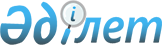 2009 жылғы арналған жұмыссыздар үшін ақылы қоғамдық жұмыстарды ұйымдастыру туралы
					
			Күшін жойған
			
			
		
					Ақтөбе облысы Мұғалжар аудандық әкімдігінің 2008 жылғы 15 желтоқсандағы N 485 қаулысы. Ақтөбе облысының Мұғалжар аудандық Әділет басқармасында 2009 жылдың 26 қаңтарда N 3-9-93 тіркелді. Күші жойылды - Ақтөбе облысы Мұғалжар аудандық әкімдігінің 2010 жылғы 18 қаңтардағы № 176 қаулысымен      Ескерту. Күші жойылды - Ақтөбе облысы Мұғалжар аудандық әкімдігінің 2010.01.18 № 176 қаулысымен.      

Қазақстан Республикасының 2001 жылғы 23 қаңтардағы "Халықты жұмыспен қамту туралы" Заңының 20 бабына, Қазақстан Республикасы Үкіметінің 2001 жылғы 19 маусымдағы "Халықты жұмыспен қамту туралы" Қазақстан Республикасының 2001 жылғы 23 қаңтардағы Заңын іске асыру жөніндегі шаралар туралы" N 836 қаулысына сәйкес, Қазақстан Республикасының 2001 жылғы 23 қаңтардағы "Қазақстан Республикасындағы жергілікті мемлекеттік басқару туралы" Заңының 31 бабын басшылыққа ала отырып аудан әкімдігі ҚАУЛЫ ЕТЕДІ: 

      1. 2009 жылға арналған қоғамдық жұмыстарға сұраныстар мен ұсыныстар ескеріліп қоса беріліп отырған ақылы қоғамдық жұмыстар өткізілетін ұйымдардың тізбесі, ақылы қоғамдық жұмыстардың түрлері, көлемі мен жағдайлары, қатысушылардың еңбегіне төленетін мөлшері және оларды қаржыландыру көздері бекітілсін.

      2. Осы жұмыстарды ұйымдарстыруға байланысты қаражат шегінде қамтамасыз ету "Мұғалжар аудандық экономика және бюджеттік жоспарлау бөлімі" мемлекеттік мекемесінің бастығы Ғ.Асқаровқа жүктелсін.

      3. Аудандағы жұмыссыз азаматтарды жұмыстармен қамтамасыз етуді және жұмыс берушімен қоғамдық жұмыстарды орындауға арналған шарттарды жасау жұмыстары "Мұғалжар аудандық жұмыспен қамту және әлеуметтік бағдарламалар бөлімі" мемлекеттік мекемесінің бастығы А.Шотовқа жүктелсін.

      4. Осы қаулының орындалуын бақылау Мұғалжар ауданы әкімінің орынбасары Н.Аққұлға жүктелсін.

      5. Осы қаулы әділет органдарында мемлекеттік тіркелген күннен бастап күшіне енеді және алғашқы ресми жарияланған күннен бастап, он күнтізбелік күн өткен соң қолданысқа енгізіледі.      Мұғалжар ауданы әкімінің

         міндетін атқарушы:         Н.Аққұл

Мұғалжар ауданы әкімдігінің

2008 жылғы 15 желтоқсандағы

N 485 қаулысымен

БЕКІТІЛДІ 2009 жылға арналған ақылы қоғамдық жұмыстар өткізетін ұйымдардың ТІЗБЕСІ

Мұғалжар ауданы әкімдігінің

2008 жылғы 15 желтоқсандағы

N 485 қаулысымен

БЕКІТІЛДІ Ақылы қоғамдық жұмыстардың түрлері, көлемі мен жағдайлары, қатысушылардың еңбегіне төленетін ақының мөлшері және оларды қаржыландыру көздері
					© 2012. Қазақстан Республикасы Әділет министрлігінің «Қазақстан Республикасының Заңнама және құқықтық ақпарат институты» ШЖҚ РМК
				NМекемелерай сайынғы табыс көлеміжолданатын адам саныоның iшiнде әр тоқсанғаоның iшiнде әр тоқсанғаоның iшiнде әр тоқсанғаоның iшiнде әр тоқсанғаЖұмыс iстеу мерзiмінің ұзақтығыШартта көрсетілген мерзімге төленетін еңбек ақы көлеміNМекемелерай сайынғы табыс көлеміжолданатын адам саныIIIIIIIVЖұмыс iстеу мерзiмінің ұзақтығыШартта көрсетілген мерзімге төленетін еңбек ақы көлемі123456789101"Мұғалжар ауданы әкімі аппараты" ММ13500822224432,02"Қандыағаш қаласы Әкім аппараты" ММ135001223035302758235,03"Ащысай ауылдық округi әкімінің аппараты" ММ135001535344810,04"Ақкемір ауылдық округі әкімінің аппараты" ММ135001234234648,05"Еңбек ауылдық округі әкімінің аппараты" ММ135001234234648,06"Жұрын ауылдық округі әкімінің аппараты" ММ135001234234648,07"Талдысай ауылдық округі әкімінің аппараты" ММ135001535434810,08"Қ.Жұбанов атындағы ауылдық округі әкімінің аппараты" ММ135001535434810,09"Ембі қаласы Әкім аппараты" ММ13500501515101053375,010"Жем қаласы Әкім аппараты" ММ1350020565451350,011"Батпақкөл ауылдық округі әкімінің аппараты" ММ13500411113162,012"Егіндібұлақ ауылдық округі әкімінің аппараты" ММ1350062223243,013"Қайыңды ауылдық округі әкімінің аппараты" ММ1350062223243,014"Құмсай ауылдық округі әкімінің аппараты" ММ13500612213243,015"Құмжарған ауылдық округі әкімінің аппараты" ММ13500612213243,016"Мұғалжар ауылдық округі әкімінің аппараты" ММ1350011454,017"Әділет-К" тұтыну кооперативі13500822224432,018"Ғалым" тұтыну кооперативі13500822224432,019"Жамбыл" тұтыну кооперативі13500822224432,020"Көнек" тұтыну кооперативі13500822224432,021"Нұргүл" тұтыну кооперативі13500822224432,022"Өмір" тұтыну кооперативі13500822224432,023"Парасат" тұтыну кооперативі13500822224432,024"Болашақ-К" жеке үй кооперативі13500822224432,025"Локомотив" тұтыну кооперативі13500411114216,026"Азат" тұтыну кооперативі13500822224432,027"Жансар" үй иелерінің жеке меншік кооперативі13500822224432,028"Үміт" тұтыну кооперативі13500822224432,029"Қандыағаш қалалық N 2 орта мектебі" ММ13500411113162,030"Қандыағаш қалалық N 3 мектеп-гимназиясы" ММ13500411113162,031"N 3 Ембі орта мектебі" ММ135002113,594,532"N 4 Ембі негізгі мектебі" ММ13500211381,033"N 7 Ембі орта мектебі" ММ1350041123162,034"Мұғалжар ауданы қорғаныс iстер бөлiмi" ММ1350020553741080,035"Мұғалжар аймағы бойынша Қаржы полициясының ауданаралық басқармасы" ММ13500822223324,036"Мұғалжар ауданының прокуратурасы" ММ13500822223324,037"Қандыағаш көлік прокуратурасы" ММ13500822223324,038"Мұғалжар аудандық соты" ММ1350041213162,039"Мұғалжар аудандық мемлекеттік мұрағат" ММ135001023324540,040"Мемлекеттік санитарлық-эпидемиологиялық қадағалау басқармасының Мұғалжар аудандық бөлімі" ММ135001023233405,041"Мұғалжар ауданы бойынша жер қатынастары бөлiмi" ММ13500822223324,042"Мұғалжар ауданы бойынша салық басқармасы" ММ135001233244648,043"Мұғалжар ауданының құрылыс бөлімі" ММ13500411113,5189,044"Мұғалжар аудандық бiлiм бөлімі" ММ13500822223216,645"Мұғалжар аудандық тұрғын үй-коммуналдық шаруашылық жолаушылар көлігі және автомобиль жолдары бөлімі" ММ13500411113162,046"Мұғалжар ауданының N 2 әділет басқармасы" ММ13500411113162,047"Мұғалжар ауданының Әдiлет басқармасы" ММ135001033223,5471,848"Мұғалжар аудандық ішкі саясат бөлімі" ММ13500411113162,049"Мұғалжар аудандық дене шынықтыру және спорт бөлімі" ММ13500822223324,050"Мұғалжар аудандық мәдениет және тілдерді дамыту бөлімі" ММ13500822223324,051"Зейнетақы төлеу жөніндегі орталығының Мұғалжар аудандық бөлімшесі" ММ13500822223,5378,052"Мұғалжар ауданы бойынша қоршаған ортаны қорғау бөлімі" ММ13500411113162,053"Қандыағаш желілік ішкі істер бөлімі" ММ13500812323324,054"Мұғалжар аудандық ішкі істер бөлімі" ММ13500411113162,055"Соттар әкімшісінің Мұғалжар N 1 аумақтық участкесі" ММ13500822223324,056"Мұғалжар ауданының сәулет және қала құрылысы бөлімі" ММ13500822223324,057"Агроөнеркәсіптік кешендегі мемлекеттік инспеция комитетінің Мұғалжар аудандық аумақтық инспекциясы" ММ13500411113162,0Барлығы:600150170140140X32400,0Ақылы қоғамдық жұмыстарыАҚЖ-ға тартылған жұмыссыздар саны (адам)АҚЖ-ға тартылған жұмыссыздар саны (адам)АҚЖ-ға тартылған жұмыссыздар саны (адам)АҚЖ-ға тартылған жұмыссыздар саны (адам)АҚЖ-ға тартылған жұмыссыздар саны (адам)Жұ

мы

с жа

са

у ме

рз

ім

іАйса

ынғы төле

м ақы көлемiҚаржыландыру көзі (тенге)Қаржыландыру көзі (тенге)Қаржыландыру көзі (тенге)Ақылы қоғамдық жұмыстарыБа

рл

ығ

ы1- тоқсан2-тоқсан3-тоқсан4-тоқсанЖұ

мы

с жа

са

у ме

рз

ім

іАйса

ынғы төле

м ақы көлемiБарлық төленетін қаражатаудандық бюджеттенжұ

мыс бе

ру

ші

нi

ң ес

еб

iн

ен12345678910111. "Құрылыс тобы" жобасы1. "Құрылыс тобы" жобасы1. "Құрылыс тобы" жобасы1. "Құрылыс тобы" жобасы1. "Құрылыс тобы" жобасы1. "Құрылыс тобы" жобасы1. "Құрылыс тобы" жобасы1. "Құрылыс тобы" жобасы1. "Құрылыс тобы" жобасы1. "Құрылыс тобы" жобасы1. "Құрылыс тобы" жобасыСалынып бiтпеген және жартылай бұзылған ғимараттардың мәселесiн шешу, аурухана,мектеп, бала бақшаларды және бюджеттiк мекемелердi жөндеу,қоғамдық ғимараттардың сыртқы көрiнiсiн қалыпқа келтiруге. Осы жоба бойынша құрылыс -сылақ жұмыстары, инженерлiк жүйелерiн жүргiзу (су,газ құбырлар, жылу жүйелері).58101810204135003132000,03132,02. "Қала және ауылдық округтердің жолдарын жөндеу" жобасы2. "Қала және ауылдық округтердің жолдарын жөндеу" жобасы2. "Қала және ауылдық округтердің жолдарын жөндеу" жобасы2. "Қала және ауылдық округтердің жолдарын жөндеу" жобасы2. "Қала және ауылдық округтердің жолдарын жөндеу" жобасы2. "Қала және ауылдық округтердің жолдарын жөндеу" жобасы2. "Қала және ауылдық округтердің жолдарын жөндеу" жобасы2. "Қала және ауылдық округтердің жолдарын жөндеу" жобасы2. "Қала және ауылдық округтердің жолдарын жөндеу" жобасы2. "Қала және ауылдық округтердің жолдарын жөндеу" жобасы2. "Қала және ауылдық округтердің жолдарын жөндеу" жобасыЖол құрылыс жұмыстарын облыс бойынша жүргiзетiн мекемелерге жаңа жол салуға және көне жолдарды жөндеуге көмек беру, сондай-ақ облыста, аудан орталықтарында және тротуарлар жөндеу жұмыстарын жүргiзу және жол жиектерiндегi арам шөптердi шабу, қоғамдық көлiк тұрақтарын көркейту жұмыстарын жүргiзуге арналған. 50101515104135002700000,02700,03. "Қала және ауылдық округтерді көркейту" жобасы3. "Қала және ауылдық округтерді көркейту" жобасы3. "Қала және ауылдық округтерді көркейту" жобасы3. "Қала және ауылдық округтерді көркейту" жобасы3. "Қала және ауылдық округтерді көркейту" жобасы3. "Қала және ауылдық округтерді көркейту" жобасы3. "Қала және ауылдық округтерді көркейту" жобасы3. "Қала және ауылдық округтерді көркейту" жобасы3. "Қала және ауылдық округтерді көркейту" жобасы3. "Қала және ауылдық округтерді көркейту" жобасы3. "Қала және ауылдық округтерді көркейту" жобасыЕлдi мекендердi көркейту, көгалдандыру мақсатымен сая бақтарда көшеттер отырғызып, ағаштарды кесiп, сақтауға, ойын алаңдарын ұйымдастырып, қыс мезгiлiнде мұз қала шығын құруға арналған жоба.1805545453551350012150000,012150,04. "Ауыл-шаруашылық жұмыстары" жобасы4. "Ауыл-шаруашылық жұмыстары" жобасы4. "Ауыл-шаруашылық жұмыстары" жобасы4. "Ауыл-шаруашылық жұмыстары" жобасы4. "Ауыл-шаруашылық жұмыстары" жобасы4. "Ауыл-шаруашылық жұмыстары" жобасы4. "Ауыл-шаруашылық жұмыстары" жобасы4. "Ауыл-шаруашылық жұмыстары" жобасы4. "Ауыл-шаруашылық жұмыстары" жобасы4. "Ауыл-шаруашылық жұмыстары" жобасы4. "Ауыл-шаруашылық жұмыстары" жобасыӘлеуметтiк саласында жұмыс жасап жатқан объектiлерге картоп, көкөнiстер, бау-бақша өнiмдерiн егiп, өсiрiп және қамтамасыз ету мақсатында жаз айларында шөп дайындауға, қысқы мерзiмде мал бағатын алаңдар ұйымдастыруға, малдарды қолдан ұрықтандыру жұмыстарын жүргiзуге арналған жоба.201010313500810000,0810,05. "Санақ" жобасы5. "Санақ" жобасы5. "Санақ" жобасы5. "Санақ" жобасы5. "Санақ" жобасы5. "Санақ" жобасы5. "Санақ" жобасы5. "Санақ" жобасы5. "Санақ" жобасы5. "Санақ" жобасы5. "Санақ" жобасыҚоғамдық пiкiрлердi анықтау мақсатында республикалық регионалдық компаниялардың жұмыстарын, тұрмыс деңгейi төмен отбастарының карталарын толтыруға көмек көрсету. Жұмыссыздарды атаулы көмек тағайындау комиссиясының, әскери қатарына шақыру кезеңдерiнде қоғамдық ақылы жұмыстарға тарту жобасы.80302020104135004320000,04320,06. "Ескерткіш" жобасы6. "Ескерткіш" жобасы6. "Ескерткіш" жобасы6. "Ескерткіш" жобасы6. "Ескерткіш" жобасы6. "Ескерткіш" жобасы6. "Ескерткіш" жобасы6. "Ескерткіш" жобасы6. "Ескерткіш" жобасы6. "Ескерткіш" жобасы6. "Ескерткіш" жобасыТарихи- архитектуралық ескерткiштердi қалпына келтiрiп, сыртқы ортамен қорықтарды сақтап, көркейту және зираттарды таза ұстап қорғау мақсатында жобаланған қоғамдық жұмыстар.201010313500810000,0810,07. "Кітапқа - екінші өмір" жобасы7. "Кітапқа - екінші өмір" жобасы7. "Кітапқа - екінші өмір" жобасы7. "Кітапқа - екінші өмір" жобасы7. "Кітапқа - екінші өмір" жобасы7. "Кітапқа - екінші өмір" жобасы7. "Кітапқа - екінші өмір" жобасы7. "Кітапқа - екінші өмір" жобасы7. "Кітапқа - екінші өмір" жобасы7. "Кітапқа - екінші өмір" жобасы7. "Кітапқа - екінші өмір" жобасыБолашақ ұрпаққа рухани бай қазынамызды сол қалпында сақтап, жеткiзiп, мектеп және аудандық кiтапханалардағы кiтап қорын қалпына келтiрiп, мектеп оқушыларын оқулықтармен толық қамтамасыз етуге жобалаған қоғамдық жұмыс. 3078873135001215000,01215,08. "Аудан бойынша мәдени шараларды ұйымдастыру" жобасы8. "Аудан бойынша мәдени шараларды ұйымдастыру" жобасы8. "Аудан бойынша мәдени шараларды ұйымдастыру" жобасы8. "Аудан бойынша мәдени шараларды ұйымдастыру" жобасы8. "Аудан бойынша мәдени шараларды ұйымдастыру" жобасы8. "Аудан бойынша мәдени шараларды ұйымдастыру" жобасы8. "Аудан бойынша мәдени шараларды ұйымдастыру" жобасы8. "Аудан бойынша мәдени шараларды ұйымдастыру" жобасы8. "Аудан бойынша мәдени шараларды ұйымдастыру" жобасы8. "Аудан бойынша мәдени шараларды ұйымдастыру" жобасы8. "Аудан бойынша мәдени шараларды ұйымдастыру" жобасыМәдени шаралар, спорттық жарыстар, халықтық мерекелердi ұйымдастырып өткiзуге арналған жоба.205555313500810000,0810,09. "Мейірімді медбике" жобасы9. "Мейірімді медбике" жобасы9. "Мейірімді медбике" жобасы9. "Мейірімді медбике" жобасы9. "Мейірімді медбике" жобасы9. "Мейірімді медбике" жобасы9. "Мейірімді медбике" жобасы9. "Мейірімді медбике" жобасы9. "Мейірімді медбике" жобасы9. "Мейірімді медбике" жобасы9. "Мейірімді медбике" жобасыЕмдеу мекемелерiнде және үйлерде науқас, қарт адамдарға күтiм жасау123333313500486000,0486,010. "Жер және мүлiк салықтарын жинау және ауданға қажеттi жұмыстарды ұйымдастыру " жобасы10. "Жер және мүлiк салықтарын жинау және ауданға қажеттi жұмыстарды ұйымдастыру " жобасы10. "Жер және мүлiк салықтарын жинау және ауданға қажеттi жұмыстарды ұйымдастыру " жобасы10. "Жер және мүлiк салықтарын жинау және ауданға қажеттi жұмыстарды ұйымдастыру " жобасы10. "Жер және мүлiк салықтарын жинау және ауданға қажеттi жұмыстарды ұйымдастыру " жобасы10. "Жер және мүлiк салықтарын жинау және ауданға қажеттi жұмыстарды ұйымдастыру " жобасы10. "Жер және мүлiк салықтарын жинау және ауданға қажеттi жұмыстарды ұйымдастыру " жобасы10. "Жер және мүлiк салықтарын жинау және ауданға қажеттi жұмыстарды ұйымдастыру " жобасы10. "Жер және мүлiк салықтарын жинау және ауданға қажеттi жұмыстарды ұйымдастыру " жобасы10. "Жер және мүлiк салықтарын жинау және ауданға қажеттi жұмыстарды ұйымдастыру " жобасы10. "Жер және мүлiк салықтарын жинау және ауданға қажеттi жұмыстарды ұйымдастыру " жобасыҚала, село округтерiнде жер және мүлiк салықтарын жинауға, аудан жерлерiн өлшеуге көмек беру үшiн арналған50101510154135002700000,02700,011. "Сарбаздар тобы" жобасы11. "Сарбаздар тобы" жобасы11. "Сарбаздар тобы" жобасы11. "Сарбаздар тобы" жобасы11. "Сарбаздар тобы" жобасы11. "Сарбаздар тобы" жобасы11. "Сарбаздар тобы" жобасы11. "Сарбаздар тобы" жобасы11. "Сарбаздар тобы" жобасы11. "Сарбаздар тобы" жобасы11. "Сарбаздар тобы" жобасыҚала, село округтерiнде полиция қызметкерiне тәртiп сақшылары ретiнде көмек беру үшiн арналған.123333313500486000,0486,012. "Тігінші" жобасы12. "Тігінші" жобасы12. "Тігінші" жобасы12. "Тігінші" жобасы12. "Тігінші" жобасы12. "Тігінші" жобасы12. "Тігінші" жобасы12. "Тігінші" жобасы12. "Тігінші" жобасы12. "Тігінші" жобасы12. "Тігінші" жобасыАуруханадағы киiмдердi қалпына қайта келтiру жұмыстарын жасау, мектеп -интернаттарда, балалар үйiнде, балалар бақшасында әлеуметтiк көмек көрсетуге арналады.41111213500108000,0108,013. "Ұстаз - тәрбиеші" жобасы13. "Ұстаз - тәрбиеші" жобасы13. "Ұстаз - тәрбиеші" жобасы13. "Ұстаз - тәрбиеші" жобасы13. "Ұстаз - тәрбиеші" жобасы13. "Ұстаз - тәрбиеші" жобасы13. "Ұстаз - тәрбиеші" жобасы13. "Ұстаз - тәрбиеші" жобасы13. "Ұстаз - тәрбиеші" жобасы13. "Ұстаз - тәрбиеші" жобасы13. "Ұстаз - тәрбиеші" жобасыҰстаздық тәрбиешiлiк қызметке ықпал ету үшiн, жасөспiрiм балаларға мектептерде оқушылар үшiн ұзартылған топ түрiнде қосымша сабақ ұйымдастыруға, мәдени көпшiлiк шара жүргiзу, үйiрме жұмысын, аула клубтарын ұйымдастырып, жұмыстарын жақсарту және қиын балаларды тәрбиелеу үшiн арналған.205555313500810000,0810,014. "Кеңес берушi" жобасы14. "Кеңес берушi" жобасы14. "Кеңес берушi" жобасы14. "Кеңес берушi" жобасы14. "Кеңес берушi" жобасы14. "Кеңес берушi" жобасы14. "Кеңес берушi" жобасы14. "Кеңес берушi" жобасы14. "Кеңес берушi" жобасы14. "Кеңес берушi" жобасы14. "Кеңес берушi" жобасыҚұқықтық сұрақтар бойынша отбасы жағдайы төмен деңгейдегi азаматтарға кеңес беру үшiн арналған.4112213500108000,0108,015. "Аймақтың экологиясын жақсарту" жобасы15. "Аймақтың экологиясын жақсарту" жобасы15. "Аймақтың экологиясын жақсарту" жобасы15. "Аймақтың экологиясын жақсарту" жобасы15. "Аймақтың экологиясын жақсарту" жобасы15. "Аймақтың экологиясын жақсарту" жобасы15. "Аймақтың экологиясын жақсарту" жобасы15. "Аймақтың экологиясын жақсарту" жобасы15. "Аймақтың экологиясын жақсарту" жобасы15. "Аймақтың экологиясын жақсарту" жобасы15. "Аймақтың экологиясын жақсарту" жобасыАймақтың экологиясын жақсарту, қоршаған ортаны сактауға көмектесу, тұрмыс қалдықтарын көму, сұрапыл үйiндiлерiн жою мекемелерiне көмек беру, ормандарды тазалау.10235213500270000,0270,016. "Аудан мұрағат базасын толтыру" жобасы16. "Аудан мұрағат базасын толтыру" жобасы16. "Аудан мұрағат базасын толтыру" жобасы16. "Аудан мұрағат базасын толтыру" жобасы16. "Аудан мұрағат базасын толтыру" жобасы16. "Аудан мұрағат базасын толтыру" жобасы16. "Аудан мұрағат базасын толтыру" жобасы16. "Аудан мұрағат базасын толтыру" жобасы16. "Аудан мұрағат базасын толтыру" жобасы16. "Аудан мұрағат базасын толтыру" жобасы16. "Аудан мұрағат базасын толтыру" жобасыАудан мұрағат базасын қалыптастыру2055554135001080000,01080,017."Мектеп оқушыларына таңғы тамақ дайындау"17."Мектеп оқушыларына таңғы тамақ дайындау"17."Мектеп оқушыларына таңғы тамақ дайындау"17."Мектеп оқушыларына таңғы тамақ дайындау"17."Мектеп оқушыларына таңғы тамақ дайындау"17."Мектеп оқушыларына таңғы тамақ дайындау"17."Мектеп оқушыларына таңғы тамақ дайындау"17."Мектеп оқушыларына таңғы тамақ дайындау"17."Мектеп оқушыларына таңғы тамақ дайындау"17."Мектеп оқушыларына таңғы тамақ дайындау"17."Мектеп оқушыларына таңғы тамақ дайындау"Мектеп оқушылары үшін таңғы тамақ дайындау10334313500405000,0405,0Барлығы:60015017014014032400000,032400,0